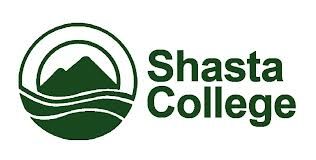 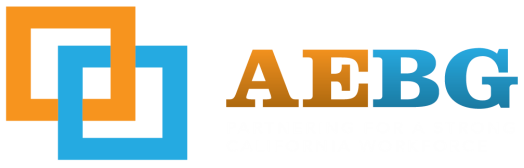 Northern California Adult Education Block Grant ConsortiumPublic Meeting # 12Date: 5/18/2017Time: 3:00pm-5:00pmMeeting Location: SCOE – Professional Development Center      Trinity Room – 2985 Innsbruck Dr. Redding, CA 96002AGENDA ITEMSNew ParticipantsMinute Meeting ReviewVoting ItemsGoverning Board members for 17-18 fiscal year15-16 Budget amendments16-17 Budget amendments17-18 Draft  Proposal SubmissionsWebsite (marketing materials/pricing)Website (logo reveal options)Pre-Post Assessment UpdateTOPSproData Entry (3Q due 4/30/17)Release Forms for data collectionCommunity Pro (objective: integrated reporting and communication to decrease duplication of assessments, forms to be completed by individual receiving services throughout the region.)To be given at intake and  when Entry Form is completedGeneric Data Reporting releaseTo be given at intake and when Entry Form is completedCommunity ProPerformance UpdateRemaining 15-16 funds and re-allocationsUpdatesStateSuccess StoriesAction ItemsResponding to emails